РЕШЕНИЕ
Глазовской городской Думы
шестого созыва№ 623	9 сентября 2020 годаО досрочном прекращении полномочий члена Административной комиссии муниципального образования «Город Глазов» и внесении изменения в решение Глазовской городской Думы от 18.04.2018 № 352 (в ред. от 29.08.2018 № 383, от 23.06.2020 № 612) В соответствии с п. 1 ч. 1 ст. 7, ч. 2, 4 ст. 5 Закона Удмуртской республики от 17.09.2007 № 53-РЗ «Об административных комиссиях в Удмуртской Республике», п. 3 «Порядка формирования Административной комиссии Муниципального образования «Город Глазов», утвержденного решением Глазовской городской Думы от 30.01.2008 № 490, руководствуясь Уставом муниципального образования «Город Глазов», Глазовская городская Дума решает:1.Прекратить досрочно полномочия члена Административной комиссии муниципального образования «Город Глазов» Васильевой Ольги Геннадьевны.2. Назначить члена Административной комиссии муниципального образования «Город Глазов» Васильеву Татьяну Александровну на должность председателя Административной комиссии муниципального образования «Город Глазов».3. Назначить членом Административной комиссии муниципального образования «Город Глазов» Веретенникову Марию Александровну - начальника сектора организационно-правовой работы управления жилищно-коммунального хозяйства Администрации города Глазова.4. Внести в решение Глазовской городской Думы от 18.04.2018 № 352(в ред. от 29.08.2018 № 383, от 23.06.2020 № 612)» следующее изменение:пункт 2 изложить в следующей редакции:«2. Утвердить следующий состав Административной комиссии:Васильева Татьяна Александровна - начальник юридического отдела муниципального бюджетного учреждения «Центр достоверной информации и обеспечения безопасности» муниципального образования  «Город Глазов», председатель комиссии;Малышкина Ольга Владимировна - заместитель начальника правового управления Администрации города Глазова, заместитель председателя комиссии;Мохирева Мария Арлекиновна - ведущий специалист-эксперт по правовой работе административной комиссии Администрации города Глазова, секретарь комиссии;иные члены комиссии:Веретенникова Мария Александровна – начальник сектора организационно – правовой работы  управления жилищно-коммунального хозяйства Администрации города Глазова;Жуйков Роман Геннадиевич - начальник отдела участковых уполномоченных полиции и по делам несовершеннолетних Межмуниципального отдела МВД России «Глазовский»;Кунаева Светлана Александровна – юрисконсульт юридического отдела муниципального бюджетного учреждения «Центр достоверной информации и обеспечения безопасности» муниципального образования «Город Глазов»;Мартьянов Константин Валерьевич – специалист-эксперт-юрисконсульт отдела городской среды управления архитектуры и градостроительства Администрации города Глазова;Шейко Евгений Юрьевич - начальник управления жилищно-коммунального хозяйства, наделенного правами юридического лица Администрации города Глазова.5. Настоящее решение подлежит официальному опубликованию.ПредседательГлазовской городской Думы			И.А. Волковгород Глазов«10» сентября 2020 годаГородская Дума муниципального образования «Город Глазов» (Глазовская городская Дума)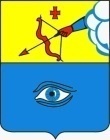 «Глаз кар» муниципал кылдытэтлэн кар Думаез (Глаз кар Дума)